Работу на Дальнем Востоке поможет найти Центр занятости населения  жителям региона в 2019 году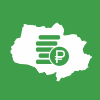 Томская область стала одним из 13 регионов-участников пилотного проекта по трудоустройству граждан на предприятия Дальнего Востока.Сотрудники центра занятости обеспечат поиск рабочих мест в соответствии с образованием соискателя, опытом работы, навыками и пожеланиями, помогут при необходимости составить резюме и организуют общение с работодателем. Проект направлен на трудоустройство в Дальневосточные регионы безработных, выпускников учебных заведений и желающих сменить место работы.В проекте участвуют 10 дальневосточных компаний, занимающихся судостроением, сельским хозяйством, добычей полезных ископаемых и энергетикой, рыболовством, транспортом и логистикой: ООО "ССК Звезда", ПАО Амурский судостроительный завод, ООО "Русагро-Приморье", ООО «УК «Колмар»,  ПАО "Якутскэнерго" и другие. Многие предприятия готовы оплатить переезд и обеспечить соискателей жильем.Предприятиям требуются электрогазосварщики, машинисты (крана, экскаватора, бульдозера, конвейера и др.), токари, водители, механики, программисты, монтажники, инженеры и др.Центр занятости будет оказывать консультационную поддержку жителям региона, анализировать рынок труда Дальнего Востока для подбора конкурентоспособных предложений. В рамках проекта планируется проводить ярмарки вакансий с участием представителей организаций и Skype-собеседования. Специалисты центра занятости также расскажут соискателям о мерах поддержки при переезде, компенсациях и предоставляемых льготах.В ДФО действуют более 100 мер для поддержки жителей и переезжающих. Уровень зарплат в регионе на 25% выше, чем в среднем по стране.Для получения подробной информации необходимо обратиться в информационный зал центра занятости населения Молчановского района (с.Молчаново, ул. Димитрова, д.28 стр.1) или задать вопросы специалистам по номеру телефона: (38256) 23248.